Об утверждении Порядка формирования, ведения, обязательного опубликования перечня муниципального имущества, находящегося в собственности муниципального образования  Кандауровский сельсовет, свободного от прав третьих лиц, используемого в целях предоставления его во владение и (или) в пользование на долгосрочной основе субъектам малого и среднего предпринимательства и организациям, образующим инфраструктуру поддержки субъектов малого и среднего предпринимательстваВ соответствии со ст.7 Федерального закона от 06.10.2003 № 131-ФЗ «Об общих принципах организации местного самоуправления в Российской Федерации», ст.18 Федерального закона от 24.07.2007 г. № 209-ФЗ "О развитии малого и среднего предпринимательства в Российской Федерации", от 22.07.2008 г. № 159-ФЗ «Об особенностях отчуждения недвижимого имущества, находящегося в государственной собственности субъектов Российской Федерации или в муниципальной собственности и арендуемого субъектами малого и среднего предпринимательства, и о внесении изменений в отдельные законодательные акты Российской Федерации», руководствуясь  Уставом муниципального образования Кандауровский сельсовет:1. Установить, что уполномоченным органом по формированию, ведению и  опубликованию перечня муниципального имущества, находящегося в собственности муниципального образования Кандауровский сельсовет, свободного от прав третьих лиц, используемого в целях предоставления его во владение и (или) в пользование на долгосрочной основе субъектам малого и среднего предпринимательства и организациям, образующим инфраструктуру поддержки субъектов малого и среднего предпринимательства является администрация муниципального образования Кандауровский сельсовет.2. Утвердить Порядок формирования, ведения, обязательного опубликования перечня муниципального имущества, находящегося в собственности муниципального образования Кандауровский сельсовет, свободного от прав третьих лиц, используемого в целях предоставления его во владение и (или) в пользование на долгосрочной основе субъектам малого и среднего предпринимательства и организациям, образующим инфраструктуру поддержки субъектов малого и среднего предпринимательства  (Приложение № 1).3. Утвердить Порядок и условия предоставления в аренду находящегося в собственности муниципального образования Кандауровский сельсовет, свободного от прав третьих лиц, используемого свободного от прав третьих лиц, используемого в целях предоставления его во владение и (или) в пользование на долгосрочной основе субъектам малого и среднего предпринимательства и организациям, образующим инфраструктуру поддержки субъектов малого и среднего предпринимательства (Приложение № 2).4. Утвердить форму перечня муниципального имущества, находящегося в собственности муниципального образования Кандауровский сельсовет, свободного от прав третьих лиц, используемого свободного от прав третьих лиц, используемого в целях предоставления его во владение и (или) в пользование на долгосрочной основе субъектам малого и среднего предпринимательства и организациям, образующим инфраструктуру поддержки субъектов малого и среднего предпринимательства (Приложение № 3).5. Контроль за исполнением настоящего постановления оставляю за собой.6. Постановление вступает в силу после его официального опубликования в печатном органе  «Информационный бюллетень» и подлежит размещению на официальном сайте муниципального образования Кандауровский сельсовет в сети Интернет.Глава муниципального образования                                              О.А. МинееваРазослано: в дело, администрации района, прокурору районаПриложение № 1                                                                          к постановлениюмуниципального образованияКандауровский сельсовет 21.02.2017 № 11-пПорядок формирования, ведения, обязательногоопубликования перечня муниципального имущества, находящегося в собственности муниципального образования Кандауровский сельсовет, свободного от прав третьих лиц, используемого в целях предоставления его во владение и (или) в пользование на долгосрочной основе субъектам малого и среднего предпринимательства и организациям, образующим инфраструктуру поддержки субъектов малого и среднего предпринимательства1. Общие положения1.1. Настоящие Порядок устанавливает порядок формирования, ведения, обязательного опубликования перечня муниципального имущества, находящегося в собственности муниципального образования Кандауровский сельсовет, свободного от прав третьих лиц, используемого в целях предоставления его во владение  и (или) в пользование на долгосрочной основе (в том числе по льготным ставкам арендной платы) субъектам малого и среднего предпринимательства и организациям, образующим инфраструктуру поддержки субъектов малого и среднего предпринимательства, а также отчуждено на возмездной основе в собственность субъектов малого и среднего предпринимательства, и условиях предоставления в аренду (далее - Перечень), в целях реализации положений Федерального закона от 24.07.2007        № 209-ФЗ «О развитии малого и среднего предпринимательства в Российской Федерации».1.2. Перечень представляет собой реестр объектов муниципального имущества (далее -Имущество), в том числе земельных участков, зданий, строений, сооружений, нежилых помещений, оборудования, машин, механизмов, установок, транспортных средств, инвентаря, инструментов, предназначенный для использования имущества только в целях предоставления их во владение и (или) в пользование на долгосрочной основе субъектам малого и среднего предпринимательства муниципального образования Кандауровский сельсовет (далее субъекты малого и среднего предпринимательства).2. Порядок формирования Перечня2.1. Формирование, ведение, опубликование Перечня осуществляется администрацией муниципального образования Кандауровский сельсовет  (далее - Администрация).2.2. Администрация определяет в составе имущества бюджета муниципального образования Кандауровский сельсовет. Имущество, указанное в пункте 1.2 настоящего Порядка, и принимает решения о включении соответствующих объектов в Перечень.2.3. Решения Администрации о включении объектов в Перечень и об исключении объектов из Перечня должны содержать следующие сведения о соответствующих объектах: -наименование имущества;- местонахождение имущества, адрес;- площадь объекта недвижимого имущества;-другие индивидуальные характеристики имущества (год постройки, этажность и другие);- срок действия договора;- вид договора пользования;- размер арендной платы.2.4. Условия внесения имущества в Перечень:2.4.1. наличие государственной регистрации права собственности муниципального образования Кандауровский сельсовет;2.4.2. отсутствие прав третьих лиц (за исключением субъектов малого и среднего предпринимательства) на включаемое в Перечень имущество;2.4.3. отсутствие признаков принадлежности предлагаемого имущества к имуществу, гражданский оборот которого запрещен или ограничен. 2.5. Имущество может быть исключено из Перечня в случае:2.5.1. невостребованности имущества по истечении 12 (двенадцати) месяцев со дня внесения в Перечень;2.5.2. необходимости использования имущества для решения вопросов местного значения;2.5.3. прекращения права муниципальной собственности;2.5.4. постановки объекта недвижимого имущества на капитальный ремонт и (или) реконструкцию;2.5.5. сноса объекта недвижимого имущества;2.5.6. иных предусмотренных законодательством случаях.3. Порядок ведения Перечня3.1. Ведение Перечня осуществляется в электронном виде и на бумажном носителе путем внесения и исключения данных об имуществе по форме согласно приложению к настоящему Порядку. 3.3. Сведения об имуществе, указанные в пункте 2.3. настоящего Порядка, вносятся в Перечень и исключаются из Перечня в течение пяти рабочих дней со дня принятия Администрацией решения о включении и исключении этого имущества из Перечня.В случае изменения сведений, содержащихся в Перечне, соответствующие изменения вносятся в Перечень в течение пяти рабочих дней со дня, когда Администрации стало известно об этих изменениях, но не позднее чем через два месяца после внесения изменившихся сведений в Единый государственный реестр прав на недвижимое имущество и сделок с ним и государственный кадастр недвижимости.4. Порядок обязательного опубликования Перечня4.1. Перечень подлежит обязательному опубликованию в печатном органе  «Информационный бюллетень», а также размещению на официальном сайте Администрации в информационно-телекоммуникационной сети "Интернет" в течение 15 дней со дня его утверждения.Приложение № 2                                                                          к постановлениюмуниципального образованияКандауровский сельсовет 21.02.2017 № 11-пПОРЯДОК И УСЛОВИЯпредоставления в аренду имущества, включенного в перечень муниципального имущества, находящегося в собственности муниципального образования Кандауровский сельсовет и свободного от прав третьих лиц, используемого в целях предоставления его во владение и (или) в пользование на долгосрочной основе субъектам малого и среднего предпринимательства и организациям, образующим инфраструктуру поддержки субъектов малого и среднего предпринимательства1. Имущество, включенное в перечень муниципального имущества,                          находящегося в собственности муниципального образования Кандауровский сельсовет и свободного от прав третьих лиц, используемого в целях предоставления его во владение и (или) в пользование на долгосрочной основе субъектам малого и среднего предпринимательства и организациям, образующим инфраструктуру поддержки субъектов малого и среднего предпринимательства (далее - Перечень), предоставляется на торгах, а также в ином порядке, предусмотренном действующим законодательством. В случае если право владения и (или) пользования имуществом, включенным в Перечень, предоставляется на торгах, в комиссию по проведению торгов включается (с правом голоса) представитель от Координационного совета по развитию малого и среднего предпринимательства. В иных случаях для передачи прав владения и (или) пользования имуществом, включенным в Перечень, необходимо получить согласие координационного совета при администрации муниципального образования Кандауровский сельсовет 	2. Недвижимое имущество, включенное в Перечень, предоставляется во владение и (или) в пользование субъектам малого и среднего предпринимательства и организациям, образующим инфраструктуру поддержки малого и среднего предпринимательства, на срок не менее пяти лет. 3. Для рассмотрения вопроса о возможности заключения договора аренды имущества, включенного в Перечень, необходимо наличие заявления субъекта малого и среднего предпринимательства о его соответствии условиям отнесения к категориям субъектов малого и среднего предпринимательства, установленной статьей 4 Федерального закона от 24 июля 2007 года № 209-ФЗ "О развитии малого и среднего предпринимательства в Российской Федерации". 4. Администрации муниципального образования Кандауровский сельсовет имеет право направлять ходатайства в антимонопольный орган о даче согласия на предоставление в соответствии с главой 5 Федерального закона от 26 июля 2006 года № 135-ФЗ "О защите конкуренции" муниципальной преференции.Приложение № 3                                                                          к постановлениюмуниципального образованияКандауровский сельсовет 21.02.2017 № 11-пФорма перечнямуниципального имущества муниципального образования  Кандауровский сельсовет, включенного в перечень муниципального имущества, находящегося в собственности муниципального образования Кандауровский сельсовет и свободного от прав третьих лиц, используемого в целях предоставления его во владение и (или) в пользование на долгосрочной основе субъектам малого и среднего предпринимательства и организациям, образующим инфраструктуру поддержки субъектов малого и среднего предпринимательства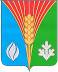 АдминистрацияМуниципального образованияКандауровский сельсоветКурманаевского районаОренбургской областиПОСТАНОВЛЕНИЕ21.02.2017 № 11-пNп/пНаименование имуществаМестонахождение имущества, адресПлощадь объекта недвижимого имуществаДругие индивидуальные характеристикиСрок действия договораВид договора пользованияРазмер арендной платы12345678